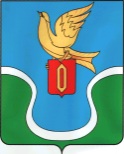                                            ГОРОДСКАЯ ДУМАМУНИЦИПАЛЬНОГО ОБРАЗОВАНИЯ        «ГОРОДСКОЕ ПОСЕЛЕНИЕ            «ГОРОД ЕРМОЛИНО»                                            КАЛУЖСКАЯ ОБЛАСТЬ                                                                              РЕШЕНИЕ« 06  » августа    2015 г.                                                                                       №  47«О предельных минимальных размерах уточненнойпри межевании  площади земельных участков, предоставленных  до введения в действие Земельного кодекса РФ для ведения  личного подсобного хозяйства и индивидуального жилищного строительства» В соответствии с Федеральным законом от 30.06.2006 N 93-ФЗ "О внесении изменений в некоторые законодательные акты Российской Федерации по вопросу оформления в упрощенном порядке прав граждан на отдельные объекты недвижимого имущества", Уставом муниципального образования «Городское поселение «Г.Ермолино» городская Дума муниципального образования «Городское поселение «Г. Ермолино»,РЕШИЛА:1. Установить, что при проведении государственного кадастрового учета земельных участков, предоставленных на территории муниципального образования «Городское поселение «Г. Ермолино» до введения в действие Земельного кодекса Российской Федерации для ведения личного подсобного хозяйства и индивидуального жилищного строительства на праве собственности, пожизненного наследуемого владения, постоянного (бессрочного) пользования, аренды, уточненная при межевании площадь таких земельных участков не может превышать более чем десять процентов площадь, сведения о которой относительно этого земельного участка содержатся в правоустанавливающих или правоудостоверяющих документах.2. Настоящее Решение вступает в силу с момента опубликования в газете «Уголок России».Глава МО «Городское поселение                                       «Город   Ермолино»                                                              В.В. Бодров                                          Отп. 5 экз.3 – в дело 1 – админ. ГП «Г. Ермолино»1 – спец. администрации  